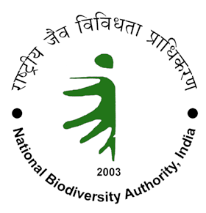 NATIONAL BIODIVERSITY AUTHORITYIndia Biodiversity Awards 2023 - Nomination FormCategory: Best Biodiversity Management CommitteePART AI.	SBB DETAILS (All applications in BMC category should be forwarded throughrespective SBBs)II. BMC DETAILSIII FACILITATOR DETAILS (To be filled only if applicant is nominated by another person)I. AbstractPART B1.	Why the BMC should be considered for award (up to 200 words)II. REFERENCESPART CQUESTIONNAIREGENERAL DETAILS1.	Name of the BMC2.	Name of the Village / Block / District / State3.		Name of the Panchayat/Zila Parishad/Municipal Committee or Corporation under which the BMC has been formed4.	Name of the Chairman5.	Number & Names of members6.	Number of women members associated with the BMC7.	Area of Jurisdiction (to be given in acres, hectares or sq.km)8.	Total number of members9.	No. of SC/ST individuals associated (if relevant)10.	Date of formation of BMC11.	Does the BMC have a dedicated office space?12.	When was the last election held to select Chairman?13.	Whether an MLA/ MP/ MLC/expert government representative for the meetings of BMC?PBR DETAILS1.	When was the preparation of PBR started and when was it completed?2.	Has the PBR been validated?3.	When was the last time the PBR was updated?4.		Did the BMC involve the local communities or any external agency or both in the preparation of PBR?5.	Did the BMC receive any technical or financial support from NBA/SBB forthe preparation of PBR? If yes, how much?COORDINATION AND CONSERVATION1.	What are the perceived threats to biodiversity in your area?2.	What are the conservation efforts made by the BMC since its inception?(Not more than 200 words)3.	Has the BMC been involved in conservation of any particular species? (Species that is unique/rare/getting threatened locally). Describe in not more than 100 words.4.	What are the alternate livelihoods opportunities created by the BMC for the local communities for conservation of biodiversity? Describe in not more than 100 words.5.	What are the mechanisms and strategies employed to ensure sustainability of the resources? (Describe in not more than 200 words)6.	What are the ways and strategies employed for engaging women, youth and other vulnerable groups? (Describe in not more than 200 words)7.	How is the BMC coordinating with Panchayats, Watershed committees, JFMCs, EDCs and other agencies for conservation? (Describe in not more than150 words)8.	How is the monitoring of resources done by the BMC?9.	Does a technical support group exist in your area? What is the assistance provided by them to the BMC? (Describe in not more than 100 words)10.		Has any special research project been taken up in your area? If yes, by whom? Has BMC been involved in the project in any way? (Describe in not more than 150 words)AWARENESS AND CAPACITY BUILDING1.		Explain the role of BMC in creating awareness about biodiversity conservation among people (No of meetings conducted, outcomes etc)2.	Has the BMC been involved in giving training to people? ( Eg – training to conserve a species, cultivation techniques, sustainable practices etc)3.		Explain about the various stakeholders who were involved for giving awareness & capacity building (Like NGOs, outsourcing trainers, domain experts etc)4.		Explain the output of awareness and capacity building. (How the situation has changed – before and after)REGULATION OF BIO-RESOURCE UTILISATION AND TRADE1.	Has the BMC made studies/collected data on the available bio-resources in the BMC area and its utilisation / trade? (Describe in not more than 100 words)2.	Explain in detail of how the BMC has regulated utilisation/trade of bio- resources in the BMC jurisdiction. (Describe in not more than 100 words)3.	What are the ABS opportunities available in the area of your jurisdiction?Specify the key terms and conditions for the same. (Describe in not more than 200 words)4.	What are the monetary and non-monetary benefits sought for or fromthe external party?5.	Which are the species involved under the ABS system? (Describe in not more than 100 words)6.	Has the prior informed consent of the BMC been taken by the external agency with whom ABS agreement is signed?7.	What are the rules/ regulations/ customary laws formulated for the protection of natural resources in your area? (Describe in not more than 200 words)8.	What is the collection fee/charges levied on the persons for accessing or collecting any biological resource for commercial purpose by the BMC? How is the money used? (Describe in not more than 150 words)9.	Give a brief note on terms and conditions imposed on the user.AREAS OF WORK1.	Specify the major areas of achievements and the exemplary work done by the BMC since inception. (Describe in not more than 250 words)2.	Specify the innovative mechanisms employed by the BMC to attain its goals. (Describe in not more than 250 words)3.	Explain about the modern technologies that the BMC is utilising (if any)in carrying out its works. (Describe in not more than 250 words)SOURCES OF FUNDING1.	Does the BMC maintain any bank account? If yes, provide the details2.	Specify if the annual reports are made and submitted to concerned body/authority by the BMC.3.	How many reports have been submitted since the BMC was formed?4.	What are the sources of funding? Please provide with detailsCOMMUNITY RESOURCESCash or kind (Specify)1.	Has the BMC been able to get funds by leveraging government schemes?EXTERNAL1.		Has the BMC been able to get funds from any external agency/donor? (National/International/Government/State/Corporate Body)RECORD/DATA MAINTENANCE1.	Does the BMC have a dedicated place to maintain various records/data?2.	Has the records/data been digitalised?3.	Does the BMC have a dedicated person for digitalisation?4.	Is the available data being analysed for further actions?REVIEWING1.	Explain in detail about BMC review meetings. How often they are conducted and who are the main attendees?2.	What are some of the important resolutions taken in the recent meetings? (Describe in not more than 300 words)VISION1.	What is the future plan of action of the BMC? (Describe in not more than 250 words)PART DDECLARATIONI/We hereby declare that1. The applicant meets eligibility criteria as specified by the NBA.2. The information provided in the application is true and correct.3. I/We understand that providing any wrong or incorrect information willlead to disqualification of applicant and will be liable for legal action.Date:	Name: Place:		Signature:Annexure - 1b is to be submitted in word format within the prescribed deadline at the email id : bdawards2023@nbaindia.ina) Name of the SBBb)  Name of the Forwarding Officerc)  Designation of Forwarding Officerd)  Attach the Forwarding Letter dulysigned by Officer of SBB<<Attach >>a) Name of the BMCb)  Address(With pincode)c)  Name of a contact persond)  Phone No.(Please give landline no. with STD code)e) Mobile No.f) E-mail Addressg)  Websitea) Name of the Facilitatorb)  Address of Facilitator(With pincode)c)  Phone No.(Please give landline no. with STD code)d) Mobile No.e) E-mail Addressf) WebsitePlease give Names, Address, Contact number, e-mail Address of 3persons who knows about your workPlease give Names, Address, Contact number, e-mail Address of 3persons who knows about your workPlease give Names, Address, Contact number, e-mail Address of 3persons who knows about your workPlease give Names, Address, Contact number, e-mail Address of 3persons who knows about your workPlease give Names, Address, Contact number, e-mail Address of 3persons who knows about your workS. No.NameAddressMobileNumberE-mail Address123